ГУБЕРНАТОР САМАРСКОЙ ОБЛАСТИПОСТАНОВЛЕНИЕот 10 июня 2013 г. N 140ОБ УЧРЕЖДЕНИИ ПРЕМИЙ ГУБЕРНАТОРА САМАРСКОЙ ОБЛАСТИОБУЧАЮЩИМСЯ ПРОФЕССИОНАЛЬНЫХ ОБРАЗОВАТЕЛЬНЫХ ОРГАНИЗАЦИЙИ ОРГАНИЗАЦИЙ ВЫСШЕГО ОБРАЗОВАНИЯ В САМАРСКОЙ ОБЛАСТИ,ДОСТИГШИМ ЗНАЧИТЕЛЬНЫХ РЕЗУЛЬТАТОВ В УЧЕБНОЙ, НАУЧНОЙ,ОБЩЕСТВЕННОЙ, КУЛЬТУРНОЙ И СПОРТИВНОЙ ДЕЯТЕЛЬНОСТИВ целях популяризации спорта, стимулирования творческой, учебной и научной деятельности, а также развития студенческого самоуправления и общественной активности учащейся молодежи постановляю:1. Учредить:премию Губернатора Самарской области обучающимся профессиональных образовательных организаций и организаций высшего образования в Самарской области, достигшим значительных результатов в учебной деятельности;(в ред. Постановления Губернатора Самарской области от 22.12.2014 N 318)премию Губернатора Самарской области обучающимся профессиональных образовательных организаций и организаций высшего образования в Самарской области, достигшим значительных результатов в научной деятельности;(в ред. Постановления Губернатора Самарской области от 22.12.2014 N 318)премию Губернатора Самарской области обучающимся профессиональных образовательных организаций и организаций высшего образования в Самарской области, достигшим значительных результатов в общественной деятельности;(в ред. Постановления Губернатора Самарской области от 22.12.2014 N 318)премию Губернатора Самарской области обучающимся профессиональных образовательных организаций и организаций высшего образования в Самарской области, достигшим значительных результатов в культурной деятельности;(в ред. Постановления Губернатора Самарской области от 22.12.2014 N 318)премию Губернатора Самарской области обучающимся профессиональных образовательных организаций и организаций высшего образования в Самарской области, достигшим значительных результатов в спортивной деятельности.(в ред. Постановления Губернатора Самарской области от 22.12.2014 N 318)2. Утвердить прилагаемое Положение о порядке присуждения премий Губернатора Самарской области обучающимся профессиональных образовательных организаций и организаций высшего образования в Самарской области, достигшим значительных результатов в учебной, научной, общественной, культурной и спортивной деятельности.(в ред. Постановления Губернатора Самарской области от 22.12.2014 N 318)3. Установить, что расходное обязательство Самарской области, возникающее в результате принятия настоящего Постановления, исполняется Самарской областью самостоятельно за счет средств областного бюджета в пределах предусматриваемого министерству образования и науки Самарской области в установленном порядке объема бюджетных ассигнований на выплату премий Губернатора Самарской области, учрежденных пунктом 1 настоящего Постановления.3.1. Установить, что в 2016 году к расходным обязательствам Самарской области относится выплата студентке ФГБОУ ВПО "Поволжская государственная социально-гуманитарная академия" Красновой Ирине Владимировне премии Губернатора Самарской области, присужденной распоряжением Губернатора Самарской области от 23.12.2015 N 756-р "О присуждении премий Губернатора Самарской области обучающимся профессиональных образовательных организаций и организаций высшего образования в Самарской области, достигшим значительных результатов в учебной, научной, общественной, культурной и спортивной деятельности", в размере 17 400 рублей.(пп. 3.1 введен Постановлением Губернатора Самарской области от 14.03.2016 N 57)3.2. Установить, что расходное обязательство, возникающее на основании пункта 3.1 настоящего Постановления, исполняется Самарской областью самостоятельно за счет средств областного бюджета в пределах общего объема бюджетных ассигнований, предусматриваемого в установленном порядке министерству образования и науки Самарской области на 2016 год.(пп. 3.2 введен Постановлением Губернатора Самарской области от 14.03.2016 N 57)3.3. Установить, что в 2018 году к расходным обязательствам Самарской области относится выплата студенту Самарского государственного университета путей сообщения Ефанкину Никите Константиновичу премии Губернатора Самарской области, присужденной распоряжением Губернатора Самарской области от 20.12.2017 N 736-р "О присуждении премий Губернатора Самарской области обучающимся профессиональных образовательных организаций и организаций высшего образования в Самарской области, достигшим значительных результатов в учебной, научной, общественной, культурной и спортивной деятельности", в размере 17 400 рублей.(пп. 3.3 введен Постановлением Губернатора Самарской области от 02.08.2018 N 140)3.4. Установить, что расходное обязательство, возникающее на основании подпункта 3.3 настоящего Постановления, исполняется Самарской областью самостоятельно за счет средств областного бюджета в пределах общего объема бюджетных ассигнований, предусматриваемого в установленном порядке министерству образования и науки Самарской области на 2018 год.(пп. 3.4 введен Постановлением Губернатора Самарской области от 02.08.2018 N 140)3.5. Установить, что в 2020 году к расходным обязательствам Самарской области относится выплата студентке Самарского юридического института Федеральной службы исполнения наказаний Еремеевой Татьяне Петровне премии Губернатора Самарской области, присужденной распоряжением Губернатора Самарской области от 20.12.2019 N 562-р "О присуждении премий Губернатора Самарской области обучающимся профессиональных образовательных организаций и организаций высшего образования в Самарской области, достигшим значительных результатов в учебной, научной, общественной, культурной и спортивной деятельности", в размере 17 400 рублей.(пп. 3.5 введен Постановлением Губернатора Самарской области от 03.04.2020 N 71)3.6. Установить, что расходное обязательство, возникающее на основании подпункта 3.5 настоящего Постановления, исполняется Самарской областью самостоятельно за счет средств областного бюджета в пределах общего объема бюджетных ассигнований, предусматриваемого в установленном порядке министерству образования и науки Самарской области на 2020 год.(пп. 3.6 введен Постановлением Губернатора Самарской области от 03.04.2020 N 71)4. Контроль за выполнением настоящего Постановления возложить на министерство образования и науки Самарской области.(в ред. Постановления Губернатора Самарской области от 31.08.2023 N 158)5. Опубликовать настоящее Постановление в средствах массовой информации.6. Настоящее Постановление вступает в силу со дня его официального опубликования.ГубернаторСамарской областиН.И.МЕРКУШКИНУтвержденоПостановлениемГубернатора Самарской областиот 10 июня 2013 г. N 140ПОЛОЖЕНИЕО ПОРЯДКЕ ПРИСУЖДЕНИЯ ПРЕМИЙ ГУБЕРНАТОРА САМАРСКОЙ ОБЛАСТИОБУЧАЮЩИМСЯ ПРОФЕССИОНАЛЬНЫХ ОБРАЗОВАТЕЛЬНЫХ ОРГАНИЗАЦИЙИ ОРГАНИЗАЦИЙ ВЫСШЕГО ОБРАЗОВАНИЯ В САМАРСКОЙ ОБЛАСТИ,ДОСТИГШИМ ЗНАЧИТЕЛЬНЫХ РЕЗУЛЬТАТОВ В УЧЕБНОЙ, НАУЧНОЙ,ОБЩЕСТВЕННОЙ, КУЛЬТУРНОЙ И СПОРТИВНОЙ ДЕЯТЕЛЬНОСТИ1. Премия Губернатора Самарской области является единовременной выплатой, назначаемой обучающимся профессиональных образовательных организаций, организаций высшего образования в Самарской области очной формы обучения, имеющим достижения в учебной, научной, общественной, культурной и спортивной деятельности, при условии их успешной учебной деятельности (отсутствии академических задолженностей) в течение одного учебного года, предшествовавшего ее присуждению.(в ред. Постановления Губернатора Самарской области от 22.12.2014 N 318)2. Премия Губернатора Самарской области обучающимся профессиональных образовательных организаций и организаций высшего образования в Самарской области, достигшим значительных результатов в учебной деятельности (далее - Премия в учебной деятельности), присуждается ежегодно обучающимся, получившим по итогам промежуточной аттестации в предыдущем учебном году оценки "отлично" и получившим не менее одной награды (диплома) за успехи в учебной деятельности за период двух учебных годов, предшествующих ее назначению.(в ред. Постановления Губернатора Самарской области от 22.12.2014 N 318)3. Премия Губернатора Самарской области обучающимся профессиональных образовательных организаций и организаций высшего образования в Самарской области, достигшим значительных результатов в научной деятельности (далее - Премия в научной деятельности), присуждается ежегодно обучающимся, имеющим не менее одной публикации в научном (учебно-научном, учебно-методическом) международном, всероссийском, региональном или ведомственном издании, в издании профессиональной образовательной организации, организации высшего образования, иной организации и (или) не менее одного диплома участника и (или) призера научных и научно-практических конференций за период двух учебных годов, предшествующих ее назначению.(в ред. Постановления Губернатора Самарской области от 22.12.2014 N 318)4. Премия Губернатора Самарской области обучающимся профессиональных образовательных организаций и организаций высшего образования в Самарской области, достигшим значительных результатов в общественной деятельности (далее - Премия в общественной деятельности), присуждается ежегодно обучающимся, систематически участвующим в проведении социально ориентированной, культурной (культурно-просветительной, культурно-воспитательной) деятельности в форме шефской помощи, благотворительных акций и иных подобных формах, общественно значимых культурно-массовых мероприятий, в деятельности по информационному обеспечению общественно значимых мероприятий, общественной жизни профессиональной образовательной организации или организации высшего образования, в обеспечении защиты прав обучающихся, в безвозмездном выполнении общественно полезной деятельности, в том числе организационной, направленной на поддержание общественной безопасности, благоустройство окружающей среды, природоохранной деятельности и иной аналогичной деятельности (далее - общественная деятельность), за период двух учебных годов, предшествующих ее назначению. Премия в общественной деятельности также присуждается лауреатам областного конкурса "Студент года".(в ред. Постановления Губернатора Самарской области от 22.12.2014 N 318)5. Премия Губернатора Самарской области обучающимся профессиональных образовательных организаций и организаций высшего образования в Самарской области, достигшим значительных результатов в культурной деятельности (далее - Премия в культурной деятельности), присуждается ежегодно обучающимся, систематически участвовавшим в публичной культурно-творческой деятельности и (или) получившим не менее одной награды (приза) за результаты культурно-творческой деятельности, проводимой профессиональной образовательной организацией или организацией высшего образования или иной организацией, в том числе в рамках конкурса, смотра и иного аналогичного международного, всероссийского, регионального или ведомственного мероприятия, за период двух учебных годов, предшествующих ее назначению.(в ред. Постановления Губернатора Самарской области от 22.12.2014 N 318)6. Премия Губернатора Самарской области обучающимся профессиональных образовательных организаций и организаций высшего образования в Самарской области, достигшим значительных результатов в спортивной деятельности (далее - Премия в спортивной деятельности), присуждается ежегодно обучающимся, систематически участвующим в спортивных мероприятиях и (или) получившим не менее одной награды (приза) за результаты в спортивной деятельности, осуществленной ими в рамках спортивных международных, всероссийских, региональных, ведомственных мероприятий, проводимых профессиональной образовательной организацией или организацией высшего образования, иной организацией, за период двух учебных годов, предшествующих ее назначению.(в ред. Постановления Губернатора Самарской области от 22.12.2014 N 318)7. Присуждение премии Губернатора Самарской области одному и тому же обучающемуся по нескольким номинациям одновременно не допускается.8. Ежегодно присуждаются:восемь Премий в учебной деятельности в размере 20 000 (двадцати тысяч) рублей каждая;двенадцать Премий в научной деятельности в размере 20 000 (двадцати тысяч) рублей каждая;четырнадцать Премий в общественной деятельности в размере 20 000 (двадцати тысяч) рублей каждая;восемь Премий в культурной деятельности в размере 20 000 (двадцати тысяч) рублей каждая;восемь Премий в спортивной деятельности в размере 20 000 (двадцати тысяч) рублей каждая.Размеры премий, установленные настоящим пунктом, указаны с учетом налога на доходы физических лиц.9. Кандидаты на присуждение Премий в учебной, научной, общественной, культурной и спортивной деятельности выдвигаются советами профессиональных образовательных организаций Самарской области, учеными советами организаций высшего образования Самарской области и направляются на согласование в совет директоров профессиональных образовательных организаций Самарской области и совет ректоров вузов Самарской области в срок до 10 сентября текущего года.(п. 9 в ред. Постановления Губернатора Самарской области от 31.08.2023 N 158)10. Совет директоров профессиональных образовательных организаций Самарской области и совет ректоров вузов Самарской области после выдвижения органами, указанными в пункте 9 настоящего Положения, кандидатов на получение Премий подготавливают согласованные предложения по присуждению Премий в учебной, научной, общественной, культурной и спортивной деятельности с указанием конкретных достижений (заслуг) кандидатов и направляют их на согласование в общественную организацию "Ассоциация профсоюзных организаций студентов Самарской области" в срок до 20 сентября текущего года в соответствии с количеством Премий в учебной, научной, общественной, культурной и спортивной деятельности, установленным пунктом 8 настоящего Положения.(п. 10 в ред. Постановления Губернатора Самарской области от 31.08.2023 N 158)11. Согласованные предложения по присуждению Премий в учебной, научной, общественной, культурной и спортивной деятельности с указанием конкретных достижений (заслуг) кандидатов направляются на рассмотрение в министерство образования и науки Самарской области в срок до 1 октября текущего года в соответствии с количеством Премий, установленным пунктом 8 настоящего Положения.(п. 11 в ред. Постановления Губернатора Самарской области от 31.08.2023 N 158)12 - 13. Утратили силу. - Постановление Губернатора Самарской области от 31.08.2023 N 158.14. Предложения по присуждению премий Губернатора Самарской области обучающимся профессиональных образовательных организаций и организаций высшего образования в Самарской области, достигшим значительных результатов в учебной, научной, общественной, культурной и спортивной деятельности, направляемые в адрес министерства образования и науки Самарской области, должны содержать:(в ред. Постановления Губернатора Самарской области от 22.12.2014 N 318)перечень обучающихся профессиональных образовательных организаций и организаций высшего образования в Самарской области в соответствии с количеством присуждаемых Премий, указанным в пункте 8 настоящего Положения;(в ред. Постановления Губернатора Самарской области от 22.12.2014 N 318)выписки (копии) зачетных книжек кандидатов на присуждение Премий в учебной, научной, общественной, культурной и спортивной деятельности;копии наград (дипломов) за успехи в учебной деятельности - для кандидатов на присуждение Премий в учебной деятельности;копии дипломов участника и (или) призера научных и научно-практических конференций, списки научных публикаций - для кандидатов на присуждение Премий в научной деятельности;характеристики с указанием конкретных заслуг в области общественной, культурной и спортивной деятельности - для кандидатов на присуждение Премий в общественной, культурной и спортивной деятельности;документы, подтверждающие участие в общественной деятельности, - для кандидатов на присуждение Премий в общественной деятельности;документы, подтверждающие участие кандидатов в мероприятиях, указанных в пунктах 5 - 6 настоящего Положения, и (или) копии наград (призов) за результаты в спортивной и культурно-творческой деятельности.15. Предложения по присуждению Премий в учебной, научной, общественной, культурной и спортивной деятельности рассматриваются на заседании комиссии по присуждению премий Губернатора Самарской области обучающимся профессиональных образовательных организаций и организаций высшего образования в Самарской области, достигшим значительных результатов в учебной, научной, общественной, культурной и спортивной деятельности (далее - комиссия), сформированной из представителей органов государственной власти Самарской области, представителей совета директоров профессиональных образовательных организаций Самарской области, совета ректоров вузов Самарской области, общественной организации "Ассоциация профсоюзных организаций студентов Самарской области" и иных экспертов. Состав комиссии утверждается распоряжением министерства образования и науки Самарской области.(в ред. Постановления Губернатора Самарской области от 31.08.2023 N 158)Отбор кандидатов на присуждение указанных Премий осуществляется комиссией на основании количественных показателей заслуг, указанных в абзацах с четвертого по восьмой пункта 14 настоящего Положения.Предложения комиссии по присуждению премий кандидатам оформляются протоколом.Премии в учебной, научной, общественной, культурной и спортивной деятельности присуждаются распоряжением Губернатора Самарской области на основании представления министерства образования и науки Самарской области, основанного на предложениях комиссии.(п. 15 в ред. Постановления Губернатора Самарской области от 21.06.2018 N 106)16. Утратил силу. - Постановление Губернатора Самарской области от 31.08.2023 N 158.17. Министерство образования и науки Самарской области обеспечивает единовременное перечисление средств, выделяемых из областного бюджета на выплату Премий в учебной, научной, общественной, культурной и спортивной деятельности, на лицевые счета обучающихся, которым она присуждена. Премии в учебной, научной, общественной, культурной и спортивной деятельности выплачиваются не позднее 20 декабря текущего года.18. Основанием для отказа в присуждении премии Губернатора Самарской области является несоответствие лица, претендующего на получение премии Губернатора Самарской области, критериям, установленным пунктами 1 - 6 настоящего Положения, и (или) представление неполного пакета документов, установленного пунктом 14 настоящего Положения.19. Списки обучающихся, удостоенных Премий в учебной, научной, общественной, культурной и спортивной деятельности, размещаются на сайте Правительства Самарской области и публикуются в средствах массовой информации.Приложение N 1к Положениюо порядке присуждения премий Губернатора Самарской областиобучающимся профессиональных образовательных организацийи организаций высшего образования в Самарской области,достигшим значительных результатов в учебной, научной,общественной, культурной и спортивной деятельностиСЕРТИФИКАТО ПРИСУЖДЕНИИ ПРЕМИИ ГУБЕРНАТОРА САМАРСКОЙ ОБЛАСТИОБУЧАЮЩИМСЯ ПРОФЕССИОНАЛЬНЫХ ОБРАЗОВАТЕЛЬНЫХ ОРГАНИЗАЦИЙИ ОРГАНИЗАЦИЙ ВЫСШЕГО ОБРАЗОВАНИЯ В САМАРСКОЙ ОБЛАСТИ,ДОСТИГШИМ ЗНАЧИТЕЛЬНЫХ РЕЗУЛЬТАТОВ В УЧЕБНОЙ, НАУЧНОЙ,ОБЩЕСТВЕННОЙ, КУЛЬТУРНОЙ И СПОРТИВНОЙ ДЕЯТЕЛЬНОСТИУтратил силу. - Постановление Губернатора Самарской области от 31.08.2023 N 158.Приложение N 2к Положениюо порядке присуждения премий Губернатора Самарской областиобучающимся профессиональных образовательных организацийи организаций высшего образования в Самарской области,достигшим значительных результатов в учебной, научной,общественной, культурной и спортивной деятельностиСЕРТИФИКАТО ПРИСУЖДЕНИИ ПРЕМИИ ГУБЕРНАТОРА САМАРСКОЙ ОБЛАСТИОБУЧАЮЩИМСЯ ПРОФЕССИОНАЛЬНЫХ ОБРАЗОВАТЕЛЬНЫХ ОРГАНИЗАЦИЙИ ОРГАНИЗАЦИЙ ВЫСШЕГО ОБРАЗОВАНИЯ В САМАРСКОЙ ОБЛАСТИ,ДОСТИГШИМ ЗНАЧИТЕЛЬНЫХ РЕЗУЛЬТАТОВ В УЧЕБНОЙ, НАУЧНОЙ,ОБЩЕСТВЕННОЙ, КУЛЬТУРНОЙ И СПОРТИВНОЙ ДЕЯТЕЛЬНОСТИУтратил силу. - Постановление Губернатора Самарской области от 31.08.2023 N 158.Приложение N 3к Положениюо порядке присуждения премий Губернатора Самарской областиобучающимся профессиональных образовательных организацийи организаций высшего образования в Самарской области,достигшим значительных результатов в учебной, научной,общественной, культурной и спортивной деятельностиСЕРТИФИКАТО ПРИСУЖДЕНИИ ПРЕМИИ ГУБЕРНАТОРА САМАРСКОЙ ОБЛАСТИОБУЧАЮЩИМСЯ ПРОФЕССИОНАЛЬНЫХ ОБРАЗОВАТЕЛЬНЫХ ОРГАНИЗАЦИЙИ ОРГАНИЗАЦИЙ ВЫСШЕГО ОБРАЗОВАНИЯ В САМАРСКОЙ ОБЛАСТИ,ДОСТИГШИМ ЗНАЧИТЕЛЬНЫХ РЕЗУЛЬТАТОВ В УЧЕБНОЙ, НАУЧНОЙ,ОБЩЕСТВЕННОЙ, КУЛЬТУРНОЙ И СПОРТИВНОЙ ДЕЯТЕЛЬНОСТИУтратил силу. - Постановление Губернатора Самарской области от 31.08.2023 N 158.Приложение N 4к Положениюо порядке присуждения премий Губернатора Самарской областиобучающимся профессиональных образовательных организацийи организаций высшего образования в Самарской области,достигшим значительных результатов в учебной, научной,общественной, культурной и спортивной деятельностиСЕРТИФИКАТО ПРИСУЖДЕНИИ ПРЕМИИ ГУБЕРНАТОРА САМАРСКОЙ ОБЛАСТИОБУЧАЮЩИМСЯ ПРОФЕССИОНАЛЬНЫХ ОБРАЗОВАТЕЛЬНЫХ ОРГАНИЗАЦИЙИ ОРГАНИЗАЦИЙ ВЫСШЕГО ОБРАЗОВАНИЯ В САМАРСКОЙ ОБЛАСТИ,ДОСТИГШИМ ЗНАЧИТЕЛЬНЫХ РЕЗУЛЬТАТОВ В УЧЕБНОЙ, НАУЧНОЙ,ОБЩЕСТВЕННОЙ, КУЛЬТУРНОЙ И СПОРТИВНОЙ ДЕЯТЕЛЬНОСТИУтратил силу. - Постановление Губернатора Самарской области от 31.08.2023 N 158.Приложение N 5к Положениюо порядке присуждения премий Губернатора Самарской областиобучающимся профессиональных образовательных организацийи организаций высшего образования в Самарской области,достигшим значительных результатов в учебной, научной,общественной, культурной и спортивной деятельностиСЕРТИФИКАТО ПРИСУЖДЕНИИ ПРЕМИИ ГУБЕРНАТОРА САМАРСКОЙ ОБЛАСТИОБУЧАЮЩИМСЯ ПРОФЕССИОНАЛЬНЫХ ОБРАЗОВАТЕЛЬНЫХ ОРГАНИЗАЦИЙИ ОРГАНИЗАЦИЙ ВЫСШЕГО ОБРАЗОВАНИЯ В САМАРСКОЙ ОБЛАСТИ,ДОСТИГШИМ ЗНАЧИТЕЛЬНЫХ РЕЗУЛЬТАТОВ В УЧЕБНОЙ, НАУЧНОЙ,ОБЩЕСТВЕННОЙ, КУЛЬТУРНОЙ И СПОРТИВНОЙ ДЕЯТЕЛЬНОСТИУтратил силу. - Постановление Губернатора Самарской области от 31.08.2023 N 158.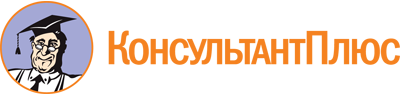 Постановление Губернатора Самарской области от 10.06.2013 N 140
(ред. от 31.08.2023)
"Об учреждении премий Губернатора Самарской области обучающимся профессиональных образовательных организаций и организаций высшего образования в Самарской области, достигшим значительных результатов в учебной, научной, общественной, культурной и спортивной деятельности"
(вместе с "Положением о порядке присуждения премий Губернатора Самарской области обучающимся профессиональных образовательных организаций и организаций высшего образования в Самарской области, достигшим значительных результатов в учебной, научной, общественной, культурной и спортивной деятельности")Документ предоставлен КонсультантПлюс

www.consultant.ru

Дата сохранения: 15.05.2024
 Список изменяющих документов(в ред. Постановлений Губернатора Самарской областиот 22.12.2014 N 318, от 14.03.2016 N 57, от 21.06.2018 N 106,от 02.08.2018 N 140, от 03.04.2020 N 71, от 31.08.2023 N 158)Список изменяющих документов(в ред. Постановлений Губернатора Самарской областиот 22.12.2014 N 318, от 21.06.2018 N 106, от 31.08.2023 N 158)